Практической работе №1"Расчет коробок скоростей"Цель работы: Приобретение навыков по нахождению передаточных отношений передач, входящих в коробку скоростей по графику частоты вращения шпинделя. Овладение методикой построения графиков частоты вращения.Необходимые материалы: КарандашиЛинейкиКалькуляторыКарта допускаКакие данные необходимо знать при построении графика частот вращения.____________________________________________________________________________________________________________________________________________Что содержит структурная сетка.__________________________________________________________________________________________________________________________________________________________________________________________________________________Какие показатели характеризуют группу передач.____________________________________________________________________________________________________________________________________________От чего зависят передаточные отношения передач.____________________________________________________________________________________________________________________________________________Во сколько раз изменяется частота вращения выходного вала при переключении передач.____________________________________________________________________________________________________________________________________________Как называется показатель –Х.____________________________________________________________________________________________________________________________________________Какую группу передач называют основной.____________________________________________________________________________________________________________________________________________Как располагается точка О на структурной сетке.____________________________________________________________________________________________________________________________________________Сколько лучей проводят из точек. ____________________________________________________________________________________________________________________________________________ На каком расстоянии располагаются лучи.__________________________________________________________________________________________________________________________________________________________________________________________________________________На что и как влияет расположение луча.___________________________________________________________________________________________________________________________________________Исходные данные:Алгоритм выполнения работы По заданной структурной формуле построить структурную сетку, учитывая, что число горизонтальных линий соответствует числу m, а число вертикальных линий – числу валов.        I                                                  II                                            IIIПостроить график частоты вращения по заданным параметрам. (Числа оборотов шпинделя выбираются по таблице (приложение))Рассчитать числа зубьев первой групповой передачи по приведенным формулам, найдя i по графику.________________________________________________________________________________________________________________________________________________________________________________________________________________________________________________________________________________________________________________________________________Литература.Чернов Н.Н. "Металлорежущие станки" Стр. 29-35 и Стр.19ПриложениеНОРМАЛЬНЫЕ РЯДЫ ЧАСТОТ ВРАЩЕНИЯ, ПРИМЕНЯЕМЫЕ В СТАНКОСТРОЕНИИПрактическая работа №2«Наладка токарно-винторезного станка»Цель работы: 1. Приобретение навыков по управлению токарно-винторезным станком.2. Овладение способами наладки механизмов станка для нарезания многозаходных резьб, на обработку конических поверхностей, на обработку различных видов резьбы.Карта допуска1. Укажите виды работ, которые выполняются на токарных станках:а) обработка плоскостей;б) обработка цилиндрических поверхностей;в) обработка уступов и пазов;г) обработка конических поверхностей;д) нарезание резьбы.2. С помощью какого узла станка передаётся движение шпинделю?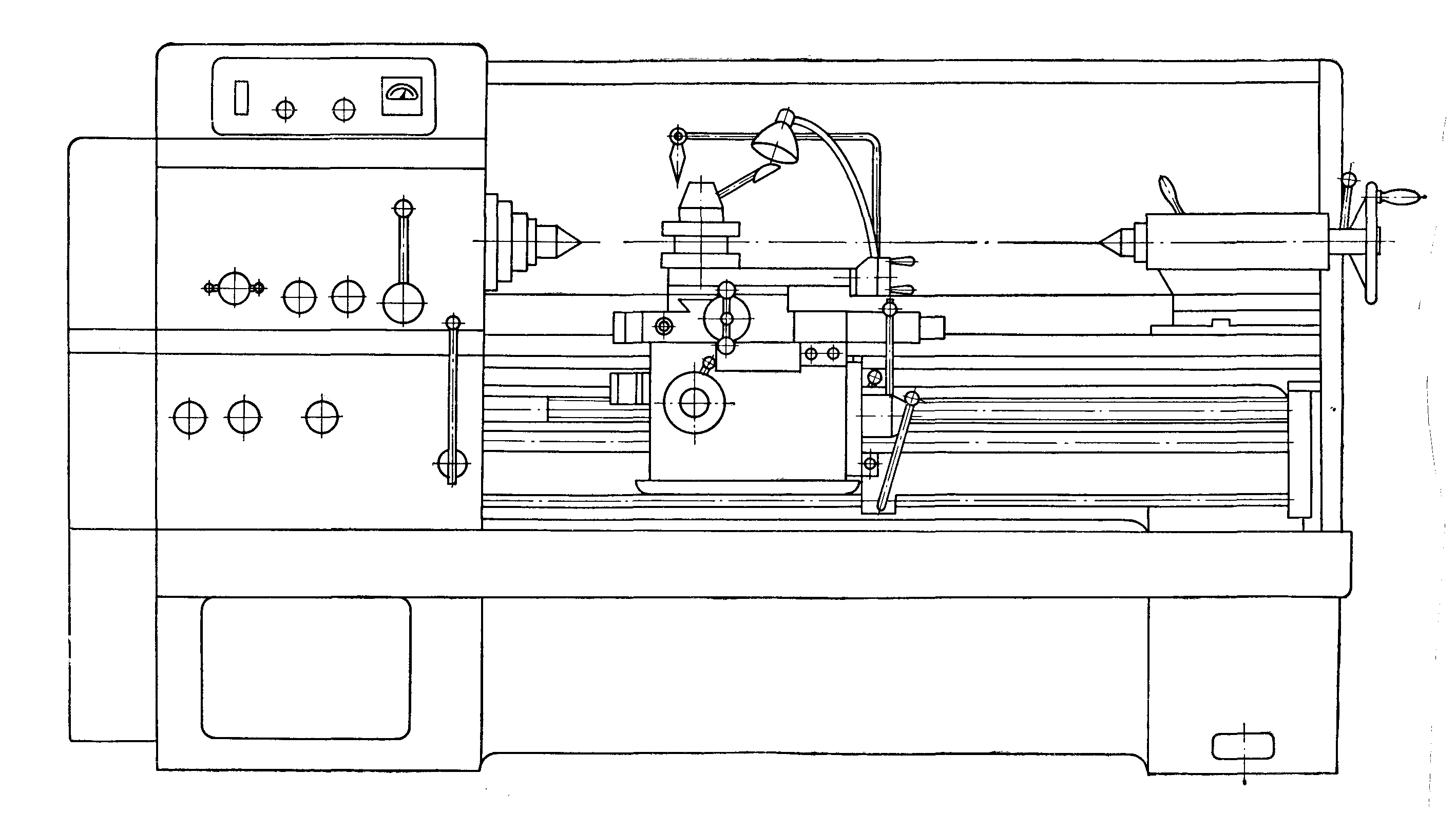 Общий вид токарно-винторезного станка модели 16К203. Перечислите  основные узлы токарно-винторезного станка с простановкой номеров____________________________________________________________________________________________________________________________________________________________________________________________________________________________________________________________________________ 4. Укажите, какой узел станка является базовым:а) коробка подач;б) коробка скоростей;в) станина;г) суппорт;д) задняя бабка.5. Какие механизмы станка осуществляют движение подачи?6. Каково назначение задней бабки?7. Из каких частей состоит суппорт?8. Какими способами можно обработать коническую поверхность?9. Какие конические поверхности можно обработать широким резцом?10. В каких случаях коническую поверхность обрабатывают смещением корпуса задней бабки?Исходные данные: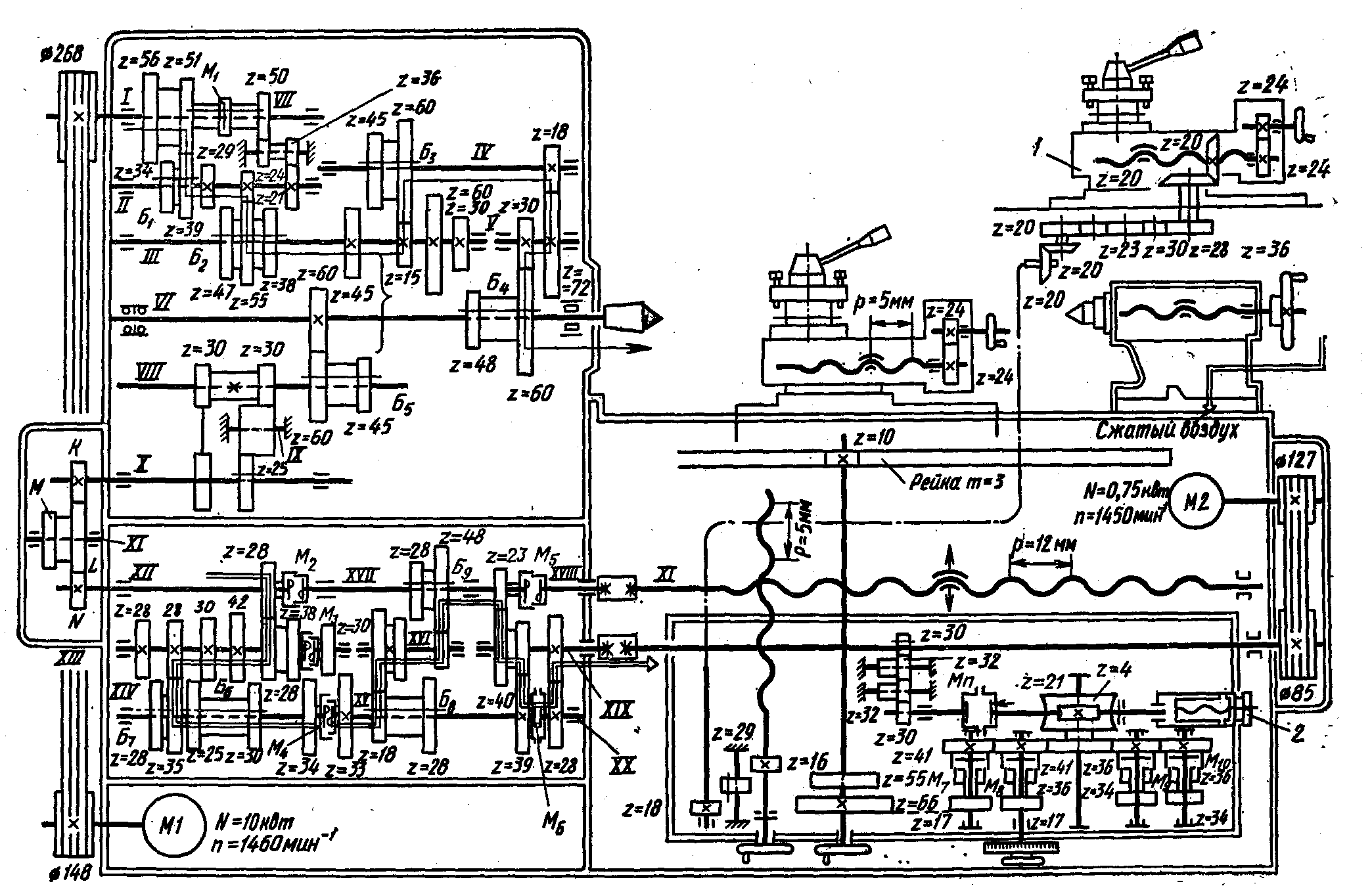 Рис. 6.8. Кинематическая схема станка 16К20:l — верхние салазки суппорта с механической подачей; 2 — гайка регулирования усилия подачиАлгоритм выполнения работыЗаписать уравнение главного движения с перебором и без н__________________________________________________________________________________________________________________________________Записать уравнение продольной подачи станка:____________________________________________________________________Записать уравнение поперечной подачи станка:____________________________________________________________________Записать уравнение для нарезания метрической резьбы на станке:____________________________________________________________________Опишите способы нарезания многозаходной резьбы по вариантам:____________________________________________________________________________________________________________________________________________________________________________________________________________Рассчитайте величину смещения корпуса задней бабки для обработки конической поверхности по вариантам:Дано:___________________________________________________________Решение:_______________________________________________________Ответ:__________________________________________________________Зарисовать эскиз обработки конической поверхности способом смещения задней бабки:Рассчитать число зубьев колёс гитары при обработке резьбы повышенной точности или не табличной резьбы:Дано:______________________________________________________________Решение:____________________________________________________________________________________________________________________________________________________________________________________________________Ответ:______________________________________________________________Проверка:_______________________________________________________________________________________________________________________________________________________________________________________________________________________________________________________________________Табличные значения Р резьбы: 10; 12; 14; 16; 20; 24; 28; 32; 40; 48; 64; 80; 0,7; 0,8; 2,5; 3; 3,5; 4; 4,5; 5; 5,5; 6; 7; 8; Сменные колёса гитары: 20; 24; 25; 28; 30; 32; 36; 40; 44; 45; 48; 50; 55; 60; 65; 68; 70; 71; 72; 75; 76; 80; 85; 90; 95; 100; 110; 113; 120; 127.Литература:     Н. Н. Чернов "Металлорежущие станки"С. А. Голофтеев "Лабораторный практикум" стр.21-33 Практическая работа №3“Наладка токарно-револьверного  станка”Цель работы:Развитие и закрепление навыка по практическим приёмам наладки токарно-револьверного станка.Карта допуска1. В каком типе производства выгодно использовать токарно-револьверные станки?______________________________________________________________________2. За счёт чего повышается производительность труда при обработке на револьверном станке?__________________________________________________________________________________________________________________________________________________________________________________________________________________3. Перечислите виды револьверных станков____________________________________________________________________________________________________________________________________________4. Перечислите виды работ, выполняемых на токарно-револьверных станках?______________________________________________________________________________________________________________________________________________________________________________________________________________________________________________________________________________________________________________________________________________________________5. Какие зажимные устройства применяют в основном на револьверных станках:_____________________________________________________________________6. Что означают  последние две цифры в модели токарно-револьверного станка?_____________________________________________________________________7. Для обработки каких деталей используют револьверные станки?__________________________________________________________________________________________________________________________________________________________________________________________________________________8. Перечислить движения в станке____________________________________________________________________________________________________________________________________________Алгоритм выполнения работы.1. Выбрать модель револьверного станка для обработки детали по вариантам__________________________________________________________________2. Обосновать выбор данной модели____________________________________________________________________________________________________________________________________3. Дать краткую техническую характеристику станка:________________________________________________________________________________________________________________________________________________________________________________________________________________________________________________________________________________________________________________________________________________________________________________________________________________________________________________________________________________________________________________________________________________________________________________________________________________________________________________________________________________________________________________________4. Выполнить схему наладки станка на обработку конкретной детали по переходам с изображением режущего инструмента, учитывая количество гнёзд револьверной головки.5. Поставить направления подач режущего инструмента.Литература:Н.Н. Чернов ”Металлорежущие станки”, стр.152С.А. Голофтеев ”Лабораторный практикум ”, стр. 50Практическая работа №4«Наладка универсально-фрезерного станка и делительной головки на выполнение различных работ»Цель работы: 1.Овладение приёмами наладки делительной головки и фрезерного станка на фрезерование винтовых канавок 2.Развитие и закрепление навыков производить дифференциальное деление с использованием гитары сменных колёс.Карта допуска 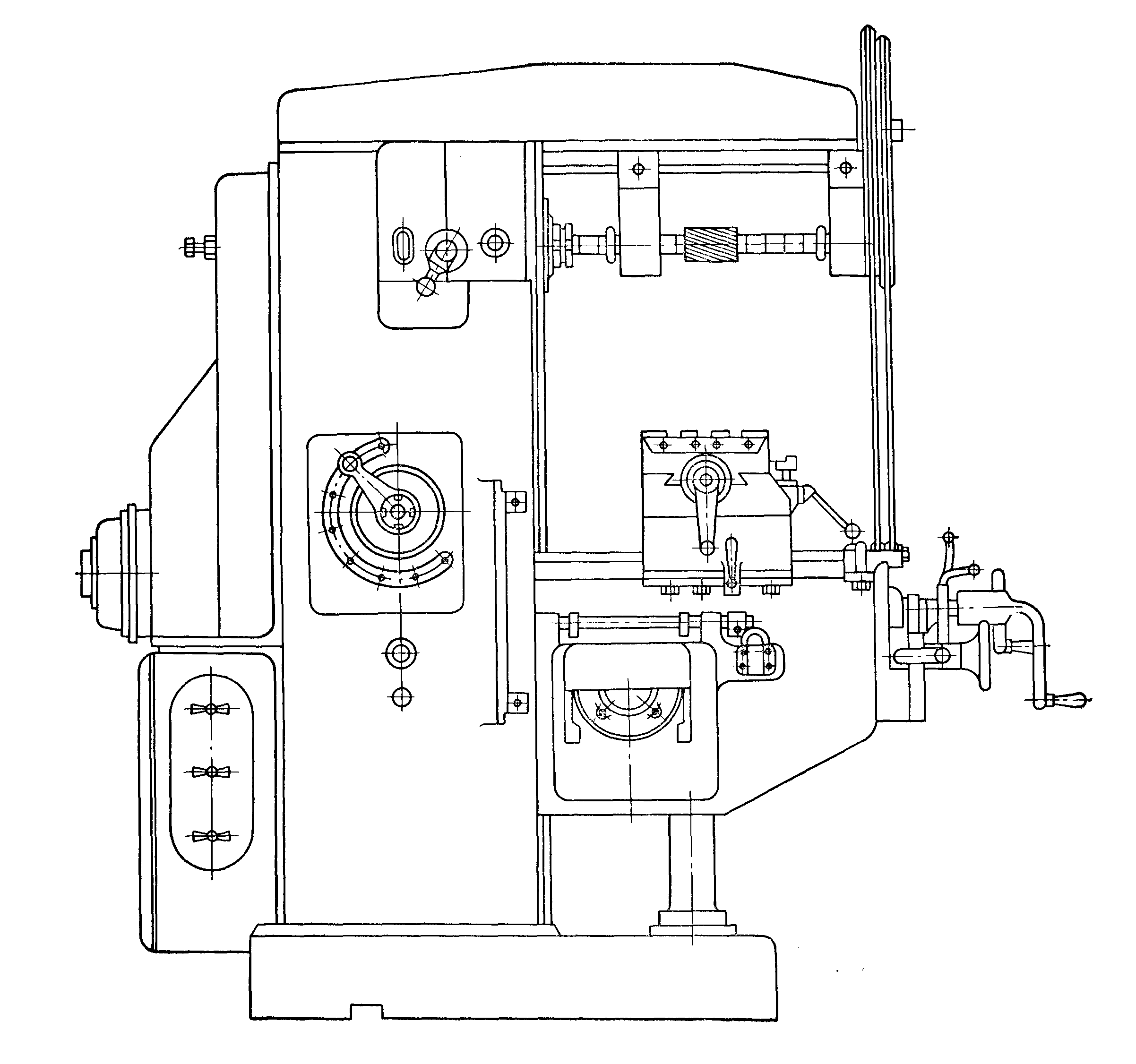 Общин вид универсально-фрезерного станка модели 6Н81Перечислите основные узлы универсально-фрезерного станка:Как называются станки, используемые для фрезерования шпоночных пазов в серийном и массовом производствах?С какой  целью используются делительные головки?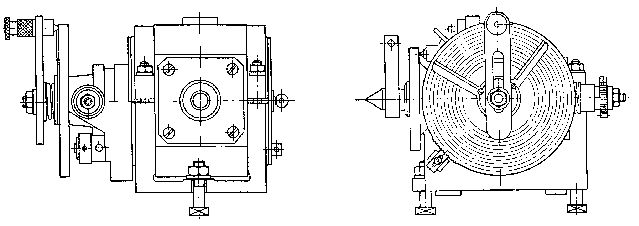 Перечислите основные узлы делительной головки?Что называют характеристикой делительной головки и как она обозначается?Какие виды деления можно произвести на УДГ?С какой  целью используется сектор с фиксатором? В каких случаях применяется дифференциальное деление?Зачем соединяют ходовой винт продольной подачи  стола фрезерного станка с делительной головкой сменными зубчатыми колёсами? Какие движения совершает заготовка при фрезеровании винтовых канавок? Для чего применяют гитару сменных колёс при дифференциальном делении?Исходные данные:Алгоритм выполнения работыПривести эскиз наладки на фрезерование винтовых канавокНаименование  применяемого режущего вспомогательного инструментов и приспособления при фрезеровании винтовых канавок.Режущий инструмент:_________________________________________________Вспомогательный инструмент:_________________________________________Приспособления:_____________________________________________________Рассчитать величину угла и направление поворота стола станка: 4. Рассчитать числа зубьев колёс гитары УДГ на нарезание винтовых канавок:Дано:___________________________________________________________________________________________________________________________________Решение:____________________________________________________________________________________________________________________________________________________________________________________________________Ответ:__________________________________________________________________________________________________________________________________Проверка:___________________________________________________________________________________________________________________________________________________________________________________________________5. Рассчитать числа оборотов рукоятки делительного диска на нарезание Z канавок методом простого деления:6. Описание последовательности выполняемых работ при фрезеровании винтовых канавок: 7. Расчёт наладки при дифференциальном делении на нарезание зубчатых колёс:Дано:_______________________________________________________________Решение:________________________________________________________________________________________________________________________________Ответ:______________________________________________________________Проверка:___________________________________________________________________________________________________________________________________________________________________________________________________ Количество отверстий делительного диска УДГ:16; 17; 19; 21; 23; 29; 30; 31; 33; 37; 39; 41; 43; 47; 79; 54.Набор сменных зубчатых колёс с числом зубьев: 20; 25; 30; 35; 40; 50; 55; 60; 70; 80; 90; 100.Литература:1. Н. Н. Чернов "Металлорежущие станки"2. С. А. Голофтеев "Лабораторный практикум" по курсу "Металлорежущие станки", стр. 90-107Практическая работа № 5“ Наладка зубофрезерного станка  53А50.”Цель работы: 1. Овладеть приемами наладки станка.2. Развить и закрепить навыки по расчету наладки зубофрезерного станка.Карта допуска1. Назначение зубофрезерного станка:___________________________________________________________________________________________________________________________________________________________________________________________________________________________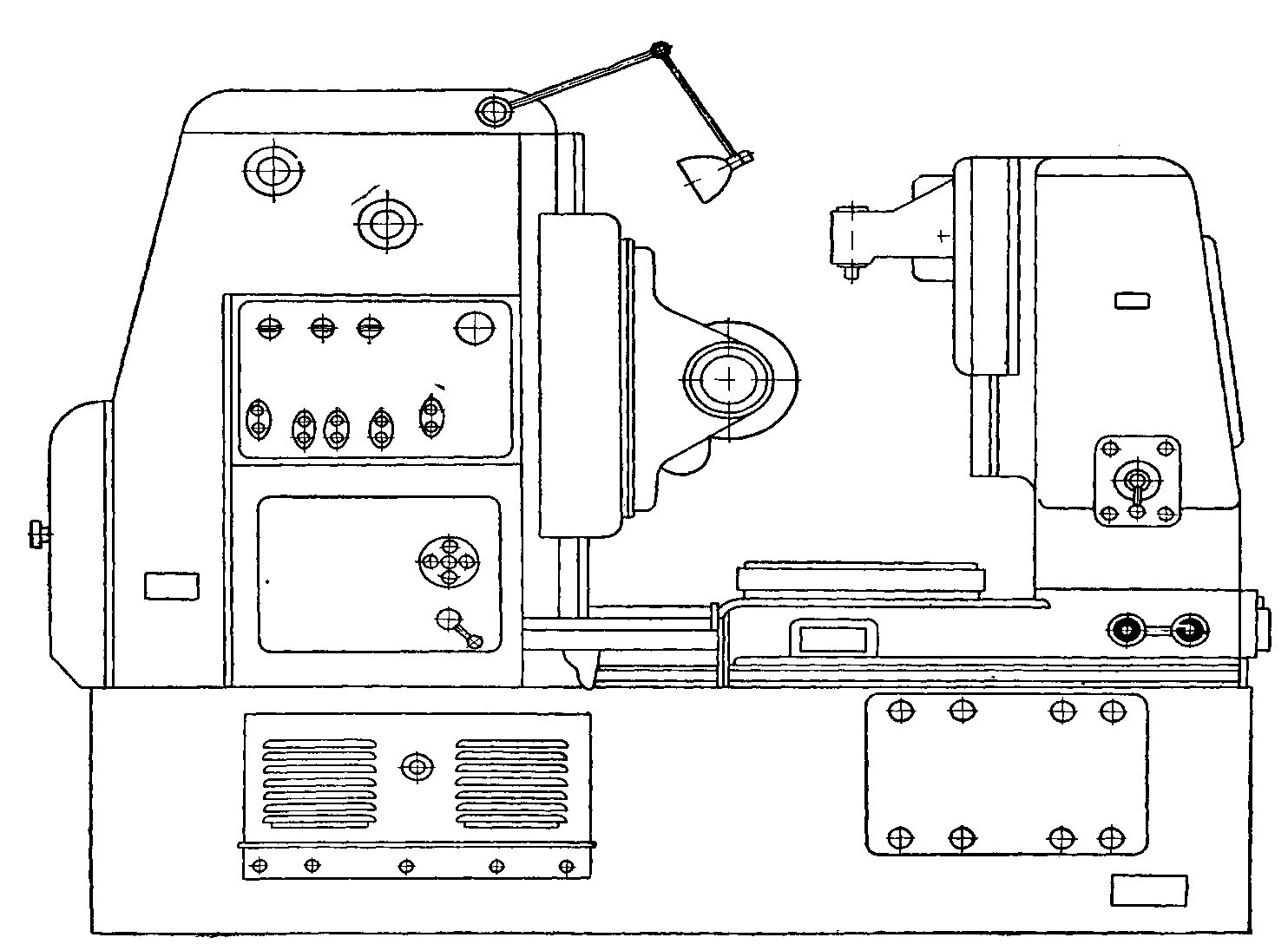                        Общий вид вертикального зубофрезерного станка    2. Перечислить основные узлы станка:________________________________________________________________________________________________________________________________________________________________________________________________________________________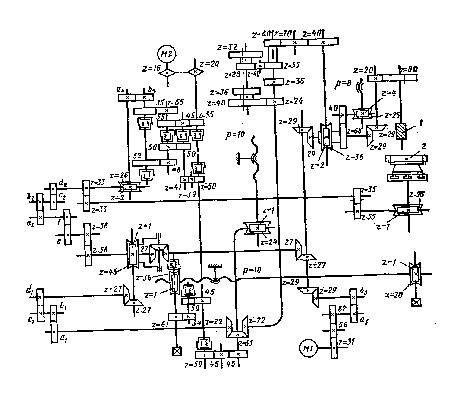 Кинематическая схема зубофрезерного станка 53А50      3. Перечислить движения при нарезании цилиндрических прямозубых              колес и записать уравнения их кинематических цепей:___________________________________________________________________________________________________________________________________________________________________________________________________________________________________________________________________________________________________________________________________________________________________   4. Перечислить движения при нарезании цилиндрических колес с винтовым зубом:________________________________________________________________________________________________________________________________________________________________________________________________________________________________________________________________________________________________    5. Методы нарезания червячных колес и совершаемые при этом движения фрезы и инструмента:________________________________________________________________________________________________________________________________________________________________________________________________________________________________________________________________________________________________    6. Какое движение является движением деления и обкатки:________________________________________________________________________________________________________________________________________________    7. Как устанавливают фрезу при различных способах наладки:________________________________________________________________________________________________________________________________________________________________________________________________________________________________________________________________________________________________Алгоритм выполнения работы:1. Исходные данные:K- число заходов червячной фрезы.Z - число зубьев нарезаемого колеса.2. Рассчитать наладку гитары сменных колес по индивидуальному заданию:Дано:________________________________________________________________________Решение:________________________________________________________________________Ответ:________________________________________________________________________Проверка:________________________________________________________________________________________________________________________________________________Сменные колеса гитары:24, 25, 27, 30, 32, 33, 34, 35, 37, 40, 41, 43, 45, 47, 48 (4 шт), 49, 50, 53, 54, 55, 56, 58, 59, 60, 61, 62 (3 шт), 63, 64, 65, 67, 69, 70, 71, 72 (2 шт), 73, 74, 75, 77, 79, 82, 83, 85, 86, 87, 89, 91, 92, 94, 95, 97, 98, 100.3. Зарисовать схемы установки фрезы при нарезании цилиндрических прямозубых колес:                               4. Проставить направления движения:5. Каким образом можно полностью использовать все витки фрезы:   ______________________________________________________________________   ______________________________________________________________________Литература: Н.Н.Чернов  “Металлорежущие станки”.Практическая работа №6«Наладка шлифовальных и доводочных станков»Цель работы:Овладение приёмами выбора типа шлифовальных и доводочных станков.Приобретение навыков по обоснованию выбранного варианта.Закрепление навыка по определению движений совершаемых инструментом и заготовкой на станках этой группы разных типов.Карта допускаМетоды обработки на круглошлифовальных станках:  __________________________________________________________________________________________________________________________________Методы обработки на плоскошлифовальных станках:__________________________________________________________________________________________________________________________________Разновидности плоскошлифовальных станков:__________________________________________________________________________________________________________________________________Какие приспособления применяют на станках 3 группы:__________________________________________________________________________________________________________________________________Методы обработки на внутришлифовальных станках:__________________________________________________________________________________________________________________________________Перечислить доводочные станки:__________________________________________________________________________________________________________________________________ВАРИАНТЫ ИСХОДНЫХ ДАННЫХ:Алгоритм выполнения работы1. Зарисовать схемы наладки для обработки детали с изображением режущего инструмента на станках, выбрав модель станка по размерам обрабатываемой детали по вариантам, с указанием характерного размера и базовых поверхностей Внутришлифовальный станок модели:____________________________________________________________________________________________________________________________________________Хонинговальный станок модели:____________________________________________________________________________________________________________________________________________Круглошлифовальный станок модели:____________________________________________________________________________________________________________________________________________Плоскошлифовальный станок модели:____________________________________________________________________________________________________________________________________________     2.  Поставить направления движения инструмента и детали на наладках.      3.  Расшифровать обозначения моделей выбранных станков.________________________________________________________________________________________________________________________________________________________________________________________________________________________________________________________________________________________________________________________________________________________________________________________________________________________________________________________________________________________________________________________________________________________________________________Обосновать выбор данной модели станка:________________________________________________________________________________________________________________________________________________________________________________________________________________________________________________________________________________________Литература: Н.Н.Чернов «Металлорежущие станки»«Справочник технолога - машиностроителя» т.2Каталоги технических паспортов.№вариантаСтруктурная формулаφNдв. об/минn1 об/минIр.п.∑z1m=3(4)*2(2)*2(1)=121,1210001602/5682m=2(1)*2(4)*2(2)=81,2625080-503m=2(3)*3(1)*2(6)=121,0610005004/5524m=3()*3(3)=91,26800805/8605m=2(2)*2(1)*2(4)=81,125001001/2466m=3(1)*2(3)*2(6)=121,068003005/8487m=2(4)*2(1)*2(2)=81,41750161/3628m=3(4)*2(1)*2(2)=121,1212001602/5689m=2(1)*2(2)*2(4)=121,411200451/45210m=3(3)*3(1) =91,068003005/84811m=2(3)*3(1)*2(6)=121,125001001/24612m=3(4)*2(2)*2(1)=121,26750161/348Знаменатель ряда φЗнаменатель ряда φЗнаменатель ряда φЗнаменатель ряда φЗнаменатель ряда φЗнаменатель ряда φЗнаменатель ряда φ1,061,121,26(1,41)1,58(1,78)(2)1,001,001,001,001,001,001,001,061,121,121,181,251,251,251,321,401,401,401,501,601,601,601,601,701,801,801,801,902,002,002,002,002,002,122,242,242,362,502,502,502,502,652,802,802,803,003,153,153,153,153,353,553,553,754,004,004,004,004,004,004,254,504,754,504,504,755,005,005,005,305,605,605,605,606,006,306,306,306,306,707,107,107,508,008,008,008,008,008,509,009,009,5010,0010,0010,0010,010,010,611,211,211,211,812,512,512,513,214,0014,0015,016,016,016,016,016,016,017,018,018,018,019,020,020,020,021,222,422,422,423,625,025,025,025,026,528,028,030,031,531,531,531,533,535,535,537,540,040,040,040,042,545,045,045,047,550,050,050,053,056,056,056,060,063,063,063,063,063,063,067,071,071,075,080,080,080,085,090,090,090,095,01001001001001001061121121181251251251251251321401401501601601601601701801801801801902002002002122242242362502502502502502502652802803003153153153153353553553553754004004004004254504504755005005005005005305605605606006306306306306707107107107508008008008509009009501000100010001000100010001000Обработка конусаОбработка конусаОбработка конусаОбработка конусаОбработка конусаМногозаходные резьбыМногозаходные резьбыТочная или не табличная резьбаТочная или не табличная резьба№ вар.d1d2lL112010015018010Шаг- 5ниток на дюйм2252040656Шаг –10 ниток на дюйм36040601003Шаг - ниток на дюйм484601001204Шаг- 530201002003Шаг- 64236701402Шаг-7мм74440701006Шаг- 862562603606Шаг- 934221602604Шаг- 106848751005Шаг- 1160401201505Не табличная с шагом  12261916020010Шаг- 5 ниток на дюйм133020607554 ниток на дюйм№вариантаНарезание винтовых канавокНарезание винтовых канавокНарезание винтовых канавокДифференциальное деление№вариантаШаг винтовой канавки  Рв.к., в мм Число канавокZДиаметр детали, мм Число зубьев колёс Z170038081232031002173300260674700510087525071201136600920011175401640938420528019494003507910500415012711120088501611220051801191335071608914480105009915800617583№ варианта12       345678910111213K  1  2  1  2  2  1  1  2  2  2  2  1  1Z 55 50 36 44 45 33 52 40 42 46 48 56 58№ вариантаД, ммd, ммl, ммL, мм15015256028525501203120100601004150120751505754025706605020607959045908803530659654525451032014050125112005010025012401102050